

PALS (Pediatric Advanced Life Support) - Retrainer (4/3/24) | 04/03/2024 7:30 AM HFH - Detroit - Simulation Center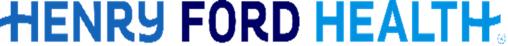 This classroom, Instructor-led course uses a series of videos and simulated pediatric emergencies to reinforce the important concepts of a systematic approach to pediatric assessment, basic life support, PALS treatment algorithms, effective resuscitation, and team dynamics. (Credit: AHA)Program Goal1 To standardize assessment and treatment approaches of pediatric patients to improve the recognition, treatment, and outcomes of seriously ill and injured children.	2 To prepare and practice various serious illness presentations of children including cardiac arrest.3 To practice airway and vascular access skills as well as cardiopulmonary resuscitation hands.Target Audience Anesthesiology, Emergency Medicine / Internal Medicine, Emergency Medicine, Family Medicine, Internal Medicine, Surgery, Emergency Medicine/Internal Medicine/Critical Care, Allergy And Immunology, Critical Care Medicine, PediatricsFacultyAll of the relevant financial relationships listed for these individuals have been mitigated.ACCREDITATION STATEMENT: Henry Ford Health is accredited by the Accreditation Council for Continuing Medical Education to provide continuing medical education for physicians. DESIGNATION STATEMENT: Henry Ford Health designates this live course for a maximum of 8.25 AMA PRA Category 1 Credit(s) TM. Physicians should only claim the credit commensurate with the extent of their participation in the activity.FACULTY/PLANNING COMMITTEE DISCLOSURE STATEMENT:  In compliance with the ACCME standards for Commercial Support, all individuals in a position to control/influence the content of this activity are required to disclose relevant financial interests of their own with any ACCME defined commercial interests for the past 24 months and/or non-FDA approved use of a drug or a device that is included in the presentation. All relevant financial relationships have been mitigated prior to the commencement of the activity.ACCESSIBILITY STATEMENT: Henry Ford Health provides qualified interpreters and other aids for Deaf, DeafBlind, and Hard-of-Hearing persons at no cost. To request assistance, contact the event coordinator   Please allow a minimum of 3 days to process this request.Name of individualIndividual's role in activityNature of Relationship(s) / Name of Ineligible Company(s)Katherine R Flannery, MDFacultyNothing to disclose - 05/26/2023Varsha Mendiratta, MDFacultyNothing to disclose - 01/17/2024Julia Hays, MDCourse Director, FacultyNothing to disclose - 01/16/2024Abby Bonato, MDFacultySophia Allen, MDFacultyNothing to disclose - 02/01/2024Christina Miller, BSCME SpecialistNothing to disclose - 12/21/2023Daniel DeWeert, MDFacultyNothing to disclose - 04/03/2024Brian Trojniak, PACFacultyCraig Bloch, MDFacultyNothing to disclose - 04/13/2023Ruth Queenan, BSN, RNActivity Coordinator, FacultyNothing to disclose - 12/07/2023Ashli Genaw, RN, BSNFacultyNothing to disclose - 01/16/2024Anne Marie Lundell, RNCo-Director, FacultyNothing to disclose - 01/16/2024Crystal M Gyiraszin, MSCME ReviewerNothing to disclose - 02/20/2024Erin E Smolenski, MDFacultyJohn R Joseph, MDCo-Director, FacultyNothing to disclose - 02/19/2024Tiffany Braun, RNFacultyNothing to disclose - 06/14/2023